CALCIO A CINQUESOMMARIOSOMMARIO	1COMUNICAZIONI DELLA F.I.G.C.	1COMUNICAZIONI DELLA L.N.D.	1COMUNICAZIONI DELLA DIVISIONE CALCIO A CINQUE	2COMUNICAZIONI DEL COMITATO REGIONALE MARCHE	2COMUNICAZIONI DELLA F.I.G.C.C.U. n. 87 del 10.06.2021 FIGC/SGSSi informa che nel CU in epigrafe sono pubblicate le deroghe che consentono alle giovani calciatrici che partecipano ad attività miste (in cui possono essere coinvolti sia bambini che bambine) la possibilità di giocare nella fascia di età di 1 anno inferiore alla propria.COMUNICAZIONI DELLA L.N.D.C.U. n. 342 del 11.06.2021 L.N.D.Si pubblica in allegato il CU n. 262/A della F.I.G.C., inerente la nomina dei Sostituti Procuratori della Procura Federale.C.U. n. 343 del 11.06.2021 L.N.D.Si pubblica in allegato il CU n. 263/A della F.I.G.C., inerente la nomina dell’Organismo di Vigilanza ai sensi del D.lgs 231/2001.C.U. n. 344 del 11.06.2021 L.N.D.Si pubblica in allegato il CU n. 264/A della F.I.G.C., inerente la nomina del Vice Presidente e di un componente del Comitato Direttivo della “Fondazione Museo del Calcio”.C.U. n. 346 del 11.06.2021 L.N.D.Si pubblica in allegato il CU n. 266/A della F.I.G.C., inerente la nomina del Presidente del Settore Tecnico della F.I.G.C..C.U. n. 347 del 11.06.2021 L.N.D.Si pubblica in allegato il CU n. 267/A della F.I.G.C., inerente la nomina del Presidente del Settore per l’Attività Giovanile e Scolastica della F.I.G.C..C.U. n. 348 del 11.06.2021 L.N.D.Si pubblica in allegato il CU n. 268/A della F.I.G.C., inerente i criteri di tesseramento dei calciatori extracomunitari per la stagione sportiva 2021/2022.C.U. n. 349 del 11.06.2021 L.N.D.Si pubblica in allegato il CU n. 269/A della F.I.G.C., inerente le norme relative ai termini e alle disposizioni regolamentari in materia di tesseramento in ambito dilettantistico per la stagione sportiva 2021/2022.C.U. n. 350 del 11.06.2021 L.N.D.Si pubblica in allegato il CU n. 270/A della F.I.G.C., inerente le norme relative ai termini e alle disposizioni regolamentari in materia di tesseramento per la stagione sportiva 2021/2022 per le società della Divisione Calcio Femminile partecipanti ai Campionati nazionali di Serie A e Serie B.C.U. n. 351 del 11.06.2021 L.N.D.Si pubblica in allegato il CU n. 271/A della F.I.G.C., inerente la nomina dei Componenti del Consiglio Direttivo ed i Vice Presidenti del Settore per l’Attività Giovanile e Scolastica.C.U. n. 352 del 11.06.2021 L.N.D.Si pubblica in allegato il CU n. 272/A della F.I.G.C., inerente la nomina dei Componenti del Consiglio Direttivo ed i Vice Presidenti del Settore Tecnico..C.U. n. 353 del 11.06.2021 L.N.D.Si pubblica in allegato il CU n. 273/A della F.I.G.C., inerente la nomina del Responsabile e dei  Componenti della Sezione per lo sviluppo del Calcio Giovanile del Settore Tecnico.COMUNICAZIONI DELLA DIVISIONE CALCIO A CINQUECOMUNICAZIONI DEL COMITATO REGIONALE MARCHEPer tutte le comunicazioni con la Segreteria del Calcio a Cinque - richieste di variazione gara comprese - è attiva la casella e-mail c5marche@lnd.it; si raccomandano le Società di utilizzare la casella e-mail comunicata all'atto dell'iscrizione per ogni tipo di comunicazione verso il Comitato Regionale Marche. Manifestazione di interesse per la nomina a componente degli Organi di Giustizia Sportiva territorialiIl Presidente del Comitato Regionaleattesa la necessità di nominare i Giudici Sportivi territoriali e i componenti della Corte Sportiva/Tribunale Federale a livello territoriale operanti presso il Comitato Regionale e presso le Delegazioni provinciali e distrettuali;ritenuto opportuno acquisire le candidature alla carica di Giudice Sportivo territoriale e di componente della Corte Sportiva/Tribunale Federale a livello territoriale attraverso una manifestazione di interesse;dato atto che i requisiti per la nomina a Giudice Sportivo territoriale e a componente della Corte Sportiva/Tribunale Federale a livello territoriale sono individuati dall'art. 35, comma 4, dello statuto della F.I.G.C. ed il relativo possesso sarà verificato dalla F.I.G.C.;considerato che la nomina di Giudice Sportivo territoriale e di componente della Corte Sportiva/Tribunale Federale a livello territoriale sarà effettuata dal Consiglio Federale della F.I.G.C. su proposta del Presidente FederaleCOMUNICAcoloro i quali hanno interesse ad essere nominati Giudice Sportivo territoriale o componente della Corte Sportiva/Tribunale Federale a livello territoriale possono presentare la propria candidatura entro il termine del 25 giugno 2021 ore 19:00, attraverso la compilazione in modalità telematica del modulo disponibile online all’indirizzo web https://events.penguinpass.it/room/CRMarcheCONSIGLIO DIRETTIVORIUNIONE DEL CONSIGLIO DIRETTIVO N. 19  DEL 10.06.2021Sono presenti: Panichi (Presidente), Arriva, Bottacchiari, Colò, Cotichella, Cremonesi, Malascorta, Scarpini, Borroni,(CF), Capretti (C5), Castellana (Segr.), Schippa (Vice Presidente LND Area Centro), Belletti (Presidente Revisore Conti), Marziali (SGS).AFFILIAZIONI – FUSIONI – SCISSIONI – CAMBI DI DENOMINAZIONE SOCIALE – CAMBI DI SEDE SOCIALE – CAMBI STATUS – STAGIONE SPORTIVA 2021/2022In data 10.06.2021 la FIGC ha accolto le richieste di deroga agli artt.. 17, 18 e 20 delle NOIF avanzate dalla L.N.D. ed ha pubblicato il proprio CU n. 244/A, riportato dalla LND su proprio CU n. 310 del 18.05.2021, ed allegato al CU n. 104 del 20.05.2021 del C.R. Marche.Ciò premesso, si riportano, di seguito, le modalità da seguire con riferimento alle istanze in questione:FUSIONI Le fusioni sono consentite alle condizioni di cui all’art. 20 delle NOIF e in base alle disposizioni in deroga di cui al citato CU n. 310 LND del 18.05.2021Si ricorda che le domande di fusione tra due o più Società, il cui modulo è allegato al presente Comunicato Ufficiale e scaricabile anche dal sito www.figcmarche.it (modulistica) dovranno essere corredate da: copia autentica dei verbali assembleari disgiunti delle Società che hanno deliberato la fusione; copia autentica del verbale assembleare congiunto delle Società che richiedono la fusione; atto costitutivo e statuto della Società sorgente dalla fusione; elenco nominativo dei componenti gli organi direttivi. In particolare, si evidenzia che: i verbali dovranno riguardare le Assemblee generali dei soci, non avendo titolo a deliberare la fusione i Consigli Direttivi o i Presidenti delle Società stesse; le domande dovranno essere sempre corredate dal nuovo Atto costitutivo e dal nuovo Statuto sociale della società sorgente dalla fusione; la denominazione sociale dovrà essere comunque compatibile: l’esistenza di altra società con identica o similare denominazione comporta, per la società sorgente, l’inserimento di un’aggettivazione che deve sempre precedere e non seguire la denominazione; le delibere delle Società inerenti la fusione debbono espressamente prevedere, quale condizione della loro efficacia, l’approvazione della F.I.G.C. LE DOMANDE DI FUSIONE DEVONO PERVENIRE AL COMITATO REGIONALE MARCHE ENTRO E NON OLTRE LE ORE 18,00 DEL 14.07.2021 SCISSIONIIn ambito dilettantistico, ed al solo fine di consentire la separazione tra settori diversi dell’attività sportiva, quali il calcio maschile, il calcio femminile ed il calcio a cinque, è consentita la scissione, mediante trasferimento dei singoli rami dell’azienda sportiva comprensivi del titolo sportivo, in più Società di cui soltanto una conserva l’anzianità di affiliazione. Non è consentita la scissione della sola attività di Settore Giovanile e Scolastico.Le domande di scissione dovranno essere corredate da: copia autentica del verbale dell’Assemblea dei soci che ha deliberato la scissione; domanda di affiliazione per ogni altra Società che sorgerà dalla scissione, corredata da tutta la documentazione di rito (atto costitutivo, statuto sociale, disponibilità di campo sportivo, tassa di affiliazione); in caso di scissione di calcio a undici e calcio a cinque: elenco nominativo dei calciatori attribuiti alle Società oggetto di scissione.la delibera della Società inerente la scissione deve espressamente prevedere, quale condizione della sua efficacia, l’approvazione della F.I.G.C. LE DOMANDE DI SCISSIONE DEVONO PERVENIRE AL COMITATO REGIONALE MARCHE ENTRO E NON OLTRE LE ORE 18,00 DEL 14.07.2021Si sottolinea che le scissioni sono consentite alle condizioni di cui all’art. 20, delle N.O.I.F. e in base alle disposizioni in deroga di cui al citato CU n. 310 LND del 18.5.2021  CAMBI DI DENOMINAZIONE SOCIALE:Le domande in oggetto, il cui modulo è allegato al presente Comunicato Ufficiale e scaricabile anche dal sito www.figcmarche.it (modulistica) dovranno essere corredate da: copia autentica del verbale dell’Assemblea dei soci che ha deliberato il cambio; atto costitutivo originario ;statuto sociale con la nuova denominazione elenco nominativo dei componenti gli organi direttivi. In particolare, si evidenzia che: i verbali dovranno riguardare le Assemblee generali dei soci, non avendo titolo a deliberare il cambio i Consigli Direttivi o i Presidenti delle Società stesse; le domande dovranno essere sempre corredate dall’atto costitutivo originario e dallo statuto sociale aggiornato della Società; la denominazione dovrà essere comunque compatibile con quella di altre Società: l’esistenza di altra Società con identica o similare denominazione comporta, per  interessata, l’inserimento di un’aggettivazione che deve sempre precedere e non seguire la denominazione; LE DOMANDE DI CAMBIO DI DENOMINAZIONE SOCIALE DEVONO PERVENIRE AL COMITATO REGIONALE MARCHE ENTRO E NON OLTRE LE ORE 18,00 DEL 14.07.2021CAMBI DI SEDE SOCIALEPossono essere richiesti soltanto se il trasferimento di sede in altro Comune è confinante con quello di provenienza della Società (cfr. art. 18 N.O.I.F.). In deroga agli artt. 17, 18 e 20 delle NOIF, per la stagione sportiva 2020/2021, il trasferimento di sede è consentito alle seguenti condizioni:la Società deve essere affiliata alla FIGC da almeno un stagione sportiva;la Società deve trasferirsi in Comune confinante o, anche in Comune non confinante, purchè situato entro un raggio di 20 chilometri, nella stessa provincia o in provincia confinante, all’interno della stessa Regione;non si applica il vincolo del mancato trasferimento di sede nelle due stagioni precedenti.Non costituisce cambio di sede la variazione dell’indirizzo sociale nell’ambito dello stesso Comune.Le modalità sono le stesse previste per i cambi di denominazione sociale ad eccezione del termine di presentazione della domanda.LE DOMANDE DI CAMBIO DI SEDE SOCIALE DEVONO PERVENIRE AL COMITATO REGIONALE MARCHE ENTRO E NON OLTRE LE ORE 18,00 DEL 14.07.2021.CAMBI DI DENOMINAZIONE E DI SEDE SOCIALEIn deroga agli artt. 17, 18 e 20 delle NOIF, per la stagione sportiva 2021/2022, il trasferimento di sede è consentito alle seguenti condizioni:la Società deve essere affiliata alla FIGC da almeno un stagione sportiva;la Società deve trasferirsi in Comune confinante o, anche in Comune non confinante, purchè situato entro un raggio di 20 chilometri, nella stessa provincia o in provincia confinante, all’interno della stessa Regione;non si applica il vincolo del mancato trasferimento di sede nelle due stagioni precedenti.Le modalità sono le stesse previste per i cambi di denominazione sociale e cambi di sede sociale.LE DOMANDE DI CAMBIO DENOMINAZIONE E SEDE SOCIALE DEVONO PERVENIRE AL COMITATO REGIONALE MARCHE ENTRO E NON OLTRE LE ORE 18,00 DEL 14.07.2021.TRASFORMAZIONE DA SOCIETÀ DI CAPITALI IN SOCIETÀ DI PERSONE La procedura corretta della trasformazione da Società di capitali in Società di persone è disciplinata dall’art. 2500 sexies del Codice Civile. L’atto di trasformazione deve essere redatto da Notaio. Trattandosi di trasformazione, non sussiste alcun problema in ordine al mantenimento del titolo sportivo, dell’anzianità e del numero di matricola, che restano inalterati. LE DOMANDE DI TRASFORMAZIONE DA SOCIETA’ DI CAPITALI IN SOCIETA’ DI PERSONE  DEVONO PERVENIRE AL COMITATO REGIONALE MARCHE ENTRO E NON OLTRE LE ORE 18,00 DEL 14.07.2021.TRASFORMAZIONE DA SOCIETÀ DI PERSONE, ASSOCIAZIONI RICONOSCIUTE O NON RICONOSCIUTE A SOCIETÀ DI CAPITALI Le Società di persone, le Associazioni riconosciute o non riconosciute, che intendono assumere la veste giuridica di Società di capitali devono far pervenire alla F.I.G.C., tramite  Dilettanti e il Settore per l’Attività Giovanile e Scolastica (per Società e Associazioni di “puro Settore”), a partire dal termine dell’attività ufficiale annuale fino al 26 Luglio 2021, domanda per cambio di denominazione sociale (cfr. art. 17, N.O.I.F. e disposizioni derogatorie agli artt. 18, 18 e 20 delle NOIF di cui al citato CU n. 310 LND del 18.5.2021), corredata dal verbale dell’Assemblea che ha deliberato la trasformazione, peraltro incluso nell’atto notarile adottata nel rispetto delle prescrizioni dettate dagli artt. 2498 e segg. del Codice Civile, nonché dallo Statuto Sociale con la nuova denominazione, unitamente all’atto costitutivo della società prima della trasformazione L’atto di trasformazione deve essere redatto da Notaio. La trasformazione deve essere comunque deliberata al termine dell’attività ufficiale annuale svolta dalle singole Società o Associazioni. Trattandosi di trasformazione, non sussiste alcun problema in ordine al mantenimento del titolo sportivo, dell’anzianità e del numero di matricola, che restano inalterati. Ottenuta l’iscrizione nel registro delle imprese, le Società devono fornire immediata prova alla F.I.G.C. LE DOMANDE DI TRASFORMAZIONE DA SOCIETA’ DI PERSONE A SOCIETA’ DI CAPITALI DEVONO PERVENIRE AL COMITATO REGIONALE MARCHE ENTRO E NON OLTRE LE ORE 18,00 DEL 14.07.2021AFFILIAZIONE ALLA F.I.G.C.Disposizioni da tener presente e da seguire:Domanda di affiliazione alla F.I.G.C. Si ricorda che a partire dal 1° Luglio 2021 per le Società “non professionistiche” entrerà in vigore l’art. 53 del Codice di Giustizia Sportiva e pertanto ai fini dell’affiliazione le Società hanno l’obbligo di comunicare l’indirizzo di posta elettronica certificata (PEC).  Tale comunicazione è condizione essenziale per l’affiliazione; in caso di modifica di detto indirizzo PEC la Società è tenuta a darne informativa alla FIGC e alla LND e dovrà provvederne l’aggiornamento sul portale LNDla domanda di affiliazione deve essere inviata utilizzando sempre il modulo federale, in triplice copia, allegato al presente CU e scaricabile anche dal sito www.figcmarche.it (modulistica); Tutte le copie debbono essere debitamente compilate, con particolare riferimento agli indirizzi della sede sociale e della corrispondenza (C.A.P. compresi) e della PECil timbro deve riportare la denominazione sociale corrispondente a quella dell’atto costitutivo e dello statuto; Tipologia e denominazione sociale la tipologia deve normalmente precedere la denominazione che deve essere adeguata ai sensi dell’art. 90, commi 18 e 18 ter, della Legge 289/2002 (come modificato dalla Legge 128/2004) A.S.D. = Associazione Sportiva Dilettantistica A.C.D. = Associazione Calcio Dilettantistica S.S.D. = Società Sportiva Dilettantistica G.S.D. = Gruppo Sportivo Dilettantistico S.C.D. = Società Calcio Dilettantistica C.S.D. = Centro Sportivo Dilettantistico F.C.D. = Football Club Dilettantistico A.P.D. = Associazione Polisportiva Dilettantistica U.P.D. = Unione Polisportiva Dilettantistica U.S.D. = Unione Sportiva Dilettantistica POL.D. = Polisportiva Dilettantistica N.B.: la tipologia della società (come sopra riportata) va sempre indicata, ai sensi della su citata normativa. la denominazione non può superare le 25 lettere, compresi gli spazi; non possono essere ammesse denominazioni con 25 lettere senza spazi; le denominazioni che superano le 25 lettere sono ammesse in via eccezionale e solo in caso di compatibile riduzione a 25 lettere; agli effetti della compatibilità delle denominazioni, stante la necessità di diversificare le denominazioni stesse delle società, l’esistenza di altra società con identica o similare denominazione comporta per la società affilianda l’inserimento di un’aggettivazione che deve sempre precedere la denominazione (cfr. art. 17, comma 1, N.O.I.F.); Le pratiche di affiliazione non rispondenti ai sopra indicati requisiti verranno restituite alle Società per l’eventuale regolarizzazione. Esempi di alcune denominazioni incompatibili: “SCUOLA CALCIO”, non è denominazione trattandosi di un riconoscimento ufficiale che deve essere rilasciato dal Settore Giovanile e Scolastico alle Società che svolgono attività giovanile nelle categorie di base, affiliate da almeno due Stagioni Sportive alla F.I.G.C. e che hanno determinati requisiti; “NUOVA”, qualora esista altra società con identica denominazione (p.e. denominazione XXXX incompatibile con “NUOVA XXXX”); “RINASCITA”, “ANNO”, qualora esista altra società con identica denominazione (p.e. per denominazione XXXX incompatibile con “RINASCITA XXXX”) (p.e. per denominazione XXXX incompatibile con “2009 XXXX”) (particolare esame per le denominazioni GIOVANI XXXX – GIOVANILE XXXX – BOYS XXXX – JUNIOR XXXX – per esistenza di altra Società con identica denominazione XXXX che partecipano ai relativi campionati giovanili). denominazione di carattere esclusivamente propagandistico o pubblicitario; denominazioni che riportano consonanti peraltro incomprensibili (p.e. EF XXX, MFK XX, BSE XX, etc.). Atto Costitutivo e Statuto Sociale I fac-simile di atto costitutivo e Statuto Sociale – tipo, possono essere scaricati dal sito www.figcmarche.it (modulistica).Dichiarazione attestante la disponibilità di un campo regolamentare Il fac-simile della dichiarazione di cui sopra può essere scaricato dal sito www.figcmarche.it  (modulistica).Tassa di affiliazione Ogni domanda di affiliazione deve essere corredata della relativa tassa ammontante a € 65,00 per società dilettante e ad € 25,00 per società di “Puro settore giovanile”, salvo diversa indicazione della FIGC.*     *     *Pubblicato in Ancona ed affisso all’albo del C.R. M. il 17/06/2021.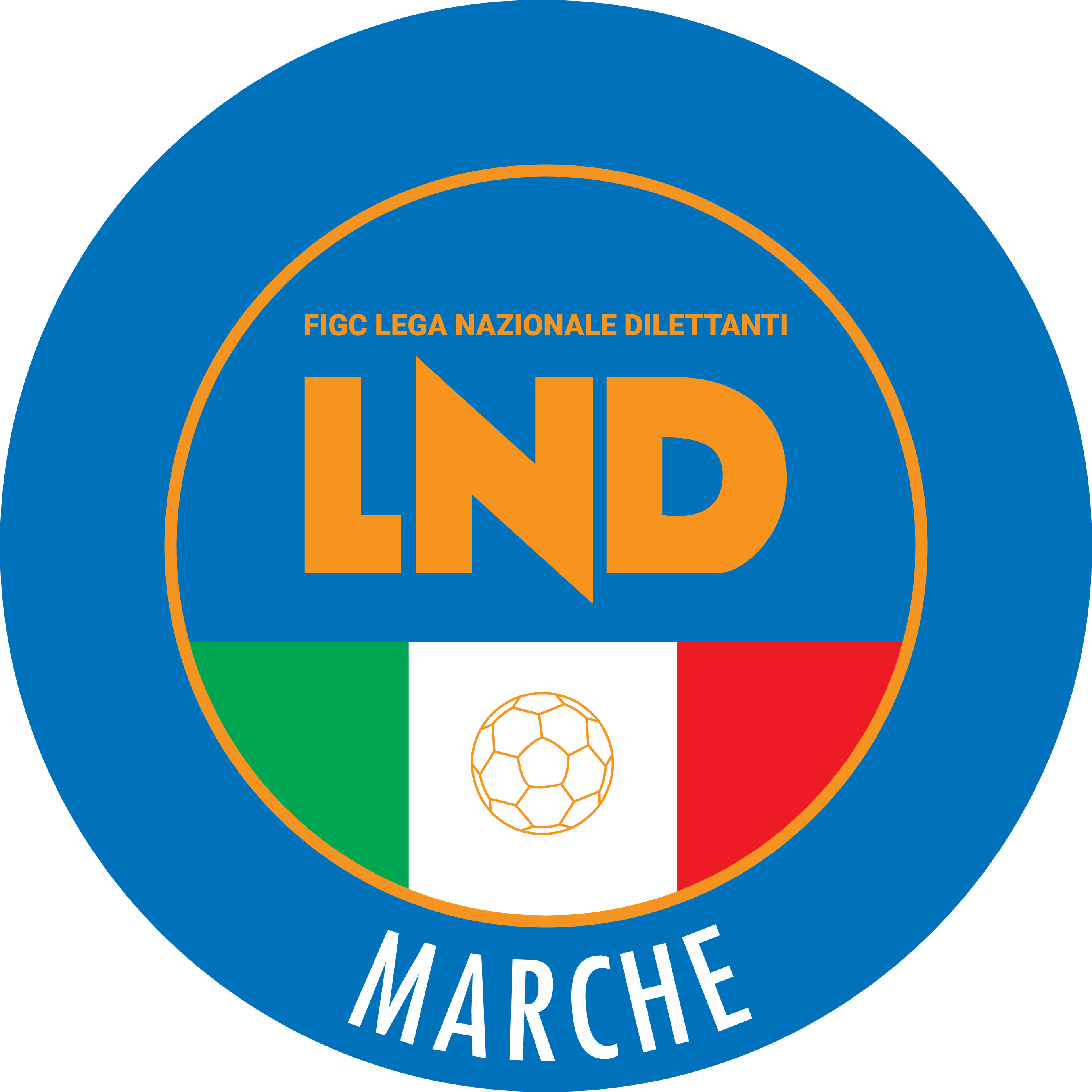 Federazione Italiana Giuoco CalcioLega Nazionale DilettantiCOMITATO REGIONALE MARCHEVia Schiavoni, snc - 60131 ANCONACENTRALINO: 071 285601 - FAX: 071 28560403sito internet: marche.lnd.ite-mail: c5marche@lnd.itpec: marche@pec.figcmarche.itStagione Sportiva 2020/2021Comunicato Ufficiale N° 40 del 17/06/2021Stagione Sportiva 2020/2021Comunicato Ufficiale N° 40 del 17/06/2021Il Responsabile Regionale Calcio a Cinque(Marco Capretti)Il Presidente(Ivo Panichi)